Allentown Central Catholic High School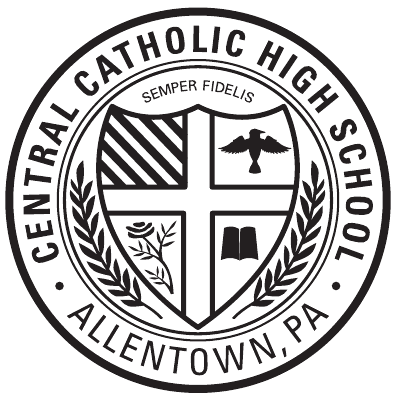 Service Hours Evaluation Form 2023-2024Student’s Name (Last) _____________________________(First)______________________________Theology teacher: ________________________ Homeroom Section (e.g. 6A): __________________Name of Organization Served: _________________________________________________________ Supervisor’s Name: __________________________________________________________________Date(s) of Service: ____________________________________________________________________   Hours served: ____________ (please be exact) Supervisor’s Phone Number: _______________________Description of the service completed: ______________________________________________________________________________________________________________________________________Student EvaluationComments regarding the student’s service (work ethic, reliability, virtue, independence, team work…)__________________________________________________________________________________________________________________________________________________________________________________________Student’s Signature: _____________________________________Date:_________________________Supervisor’s Signature: __________________________________ Date:________________________Parent’s Signature: ______________________________________Date:_________________________All summer service hours (June-August 2022) must be handed in by September 15, 2023. This form must be handed in within ONE MONTH of the last date of service listed above. Please submit this form to the Chaplain’s Office. Final due date is April 15, 2024Hours for the Day Maurin Service Society will be accepted until May 14, 2024.
All community service must be for an organization outside of your home and not for personal relatives or friends.  Please contact Mr. Markham pmarkham@acchs.info  for approval of an activity. 
ALL hours will be performed for a non-profit charitable organization. Activities that do not count as service hours are babysitting (and not getting paid), giving blood, helping a neighbor move, yard work or any work for a company (and not getting paid).Please see http://www.acchs.info/community-service for more details.